Maths answers for Tuesday 21st April 2020Year 5Year 5 TB33 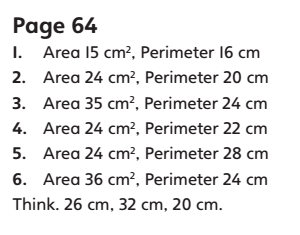 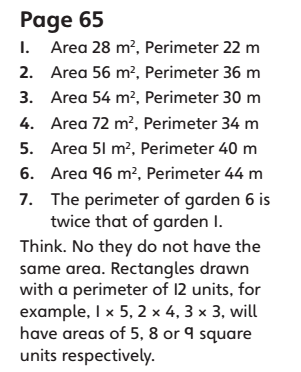 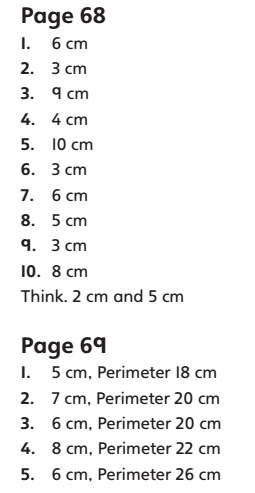 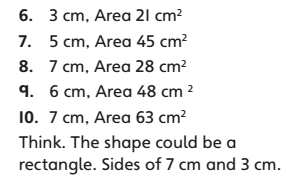 Year 6Year 6 TB1 P72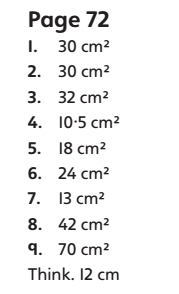 Answers to RS1754 are allocated on Activelearn.